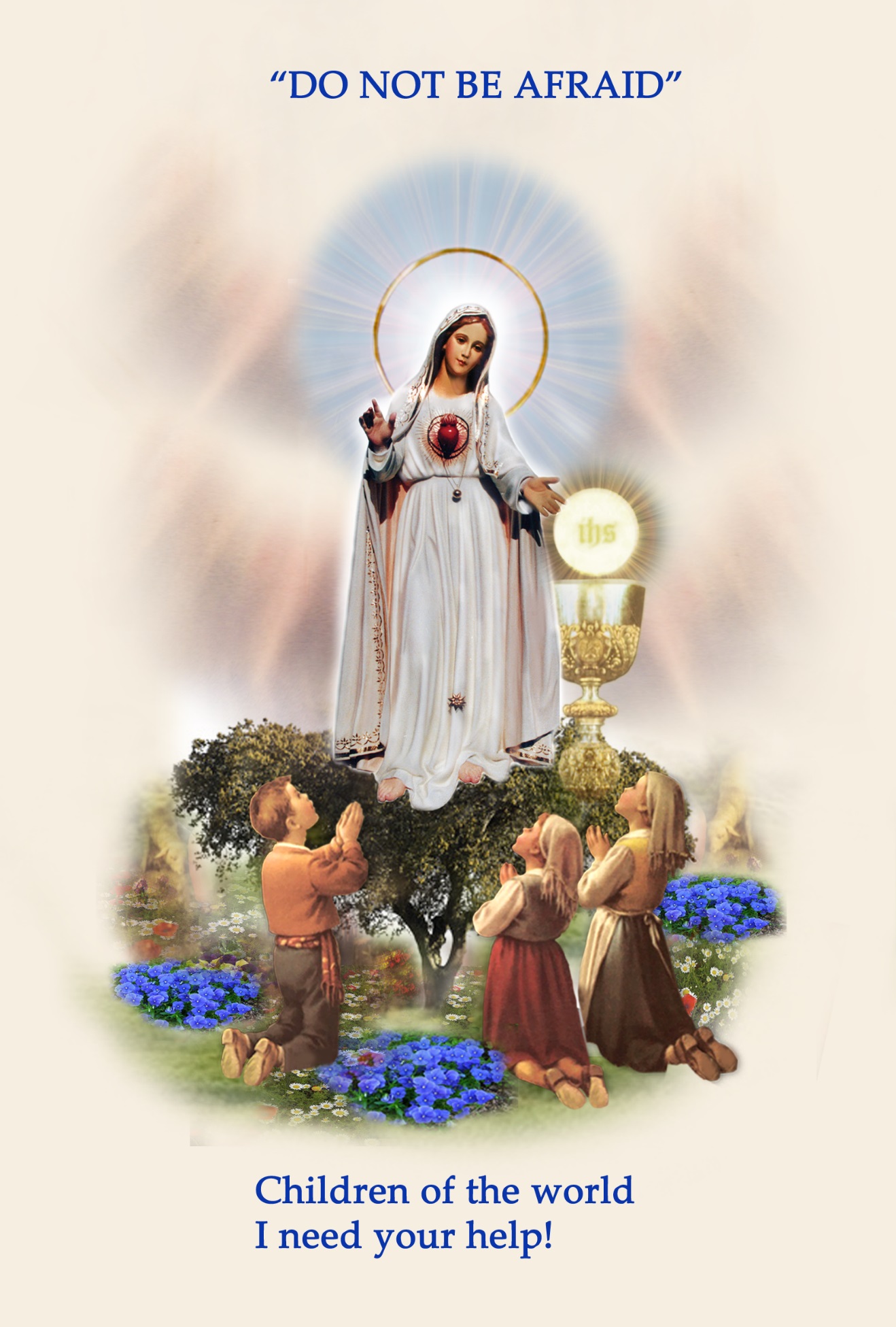 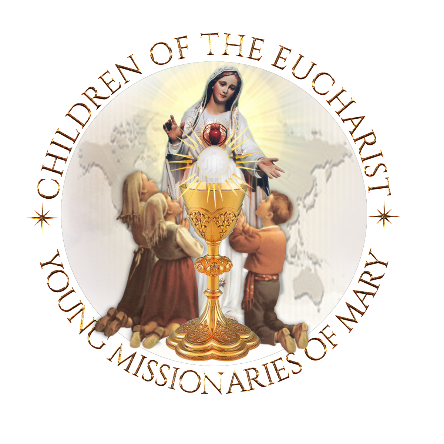    PARROQUIAS ~ ESCUELAS ~ FAMILIASClero ~ Directores~ Maestros~ Padres    Primer Viernes, 5 de Octubre ~ 2018    Encender una vela!
Un Día, Una Hora,Un Millon de Niños rezando 
¡Para el Papa Francisco, por paz en nuestras familias y en el Mundo! Para la Unidad Espiritual Gobal por favor incluir:R euna a los Niños  ante el Santisimo  SacramentoEncender  una  'V ela  de Unidad Espiritual”Rezar  las  'Oraciones  de Reparacion' como les fueron enseñadas a  los  Pequeños  Pastores deFatima, por  el Ángel de la Paz.R ezar 'La Oracion de la Confianza”al Inmaculado Corazon de MARIA.Rezar  la Oracion de   Canonizacion por los  pequeños pastores deFatimaRezar  el Santo Rosario de las Misiones Mundiales.Opcional: Crowning of Oír Lady’s estatuéLa Letania the los  Pequeños Pastores de FatimaLa Investidura de los Niños del Mundo con el Escapulario cafe o La Medalla Milagrosa.La Medalla Milagrosa,  – incluye  un video de  4 minutos sobre LA  Medal la de la   Inmaculada Concepcion.